iTunes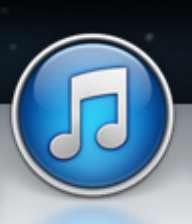 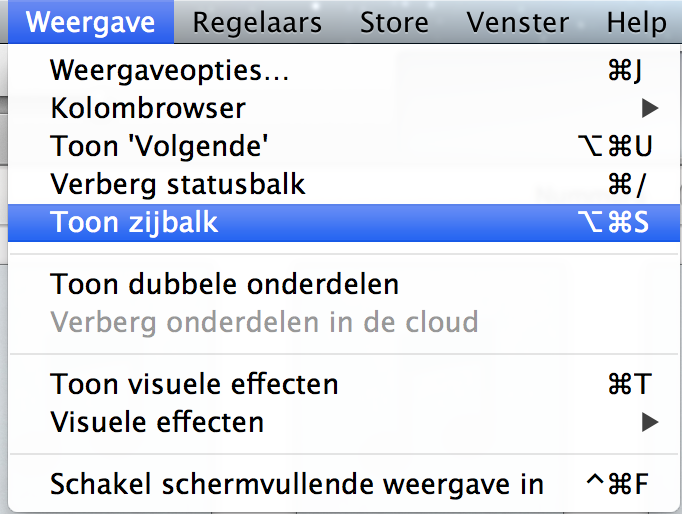 Opdracht 1ITUNES BEKIJKEN VIA ZIJBALKWeergave in menubalk – Toon zijbalk (indien nodig)
In de zijbalk staan alle onderdelen van iTunes. Klik Films voor overzicht filmsKlik Apps voor overzicht gedownloade apps (mits iPad, iPhone, iPod is gesynchroniseerd)Klik store voor muziek te kopen, en apps voor de mobiele apparaten(Deze apps komen in Apps bij je andere aankopen te staan en worden met het mobiele apparaat gesynchroniseerd wanneer gekoppeld)Opdracht 2MUZIEK AAN BIBLIOTHEEK TOEVOEGENArchief in menubalk – Voeg toe aan bibliotheek…
Muziek dient zich in map Finder te bevindenKies gewenste nummers of map – open
Opdracht 3AFSPEELLIJSTEN MAKEN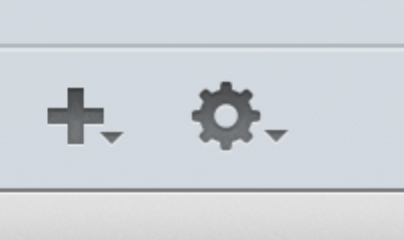 Klik plusje in zijbalk onder kopje afspeellijsten klik Nieuwe afspeellijstGeef afspeellijst naamGa terug naar Bibliotheek - Selecteer gewenste muziek en sleep naar de afspeellijst OFOpen de map in Finder – verklein Finder en iTunes – sleep inhoud map naar nieuwe afspeellijst
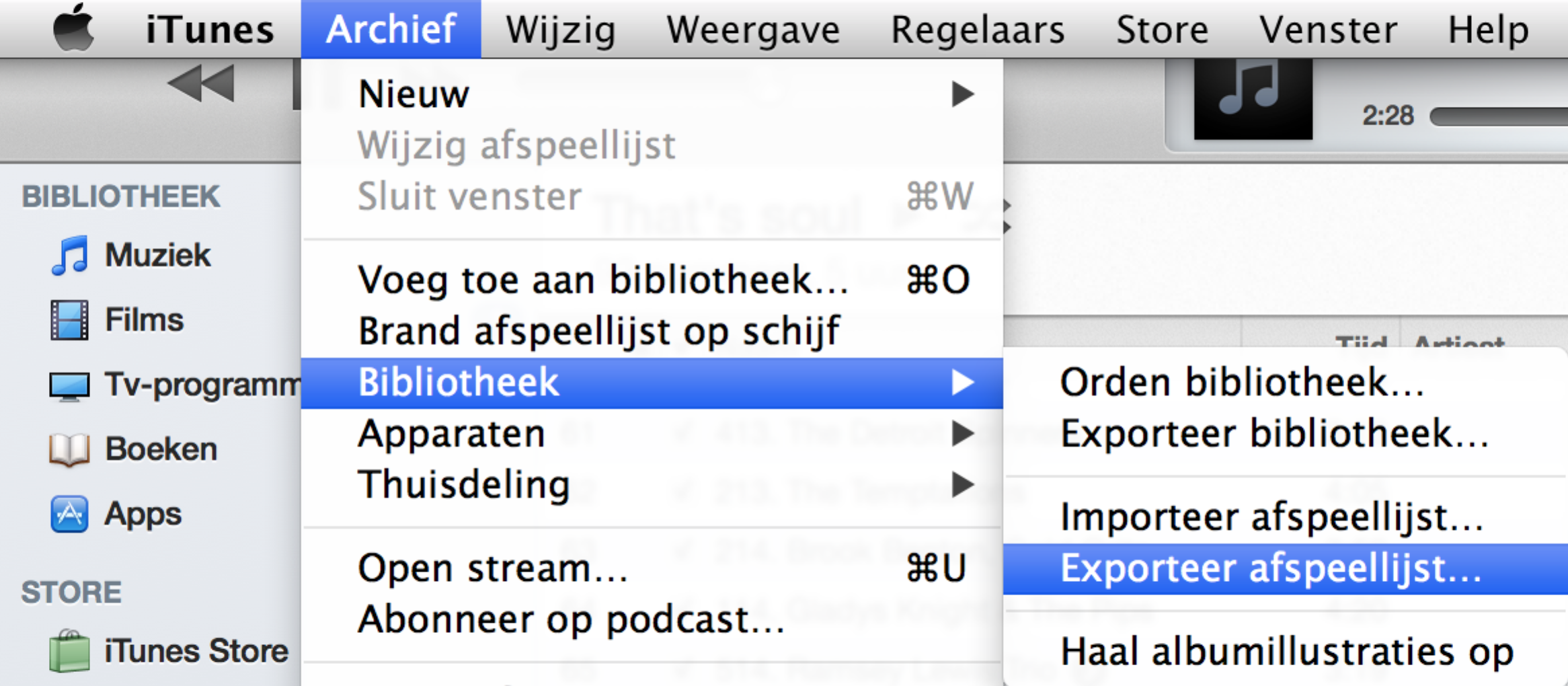 Opdracht 4AFSPEELLIJSTEN EXPORTEREN EN IMPORTERENExporteren:Selecteer afspeellijstArchief in menubalk – Bibliotheek – Exporteer afspeellijst…Klik op Locatie – kies de map Muziek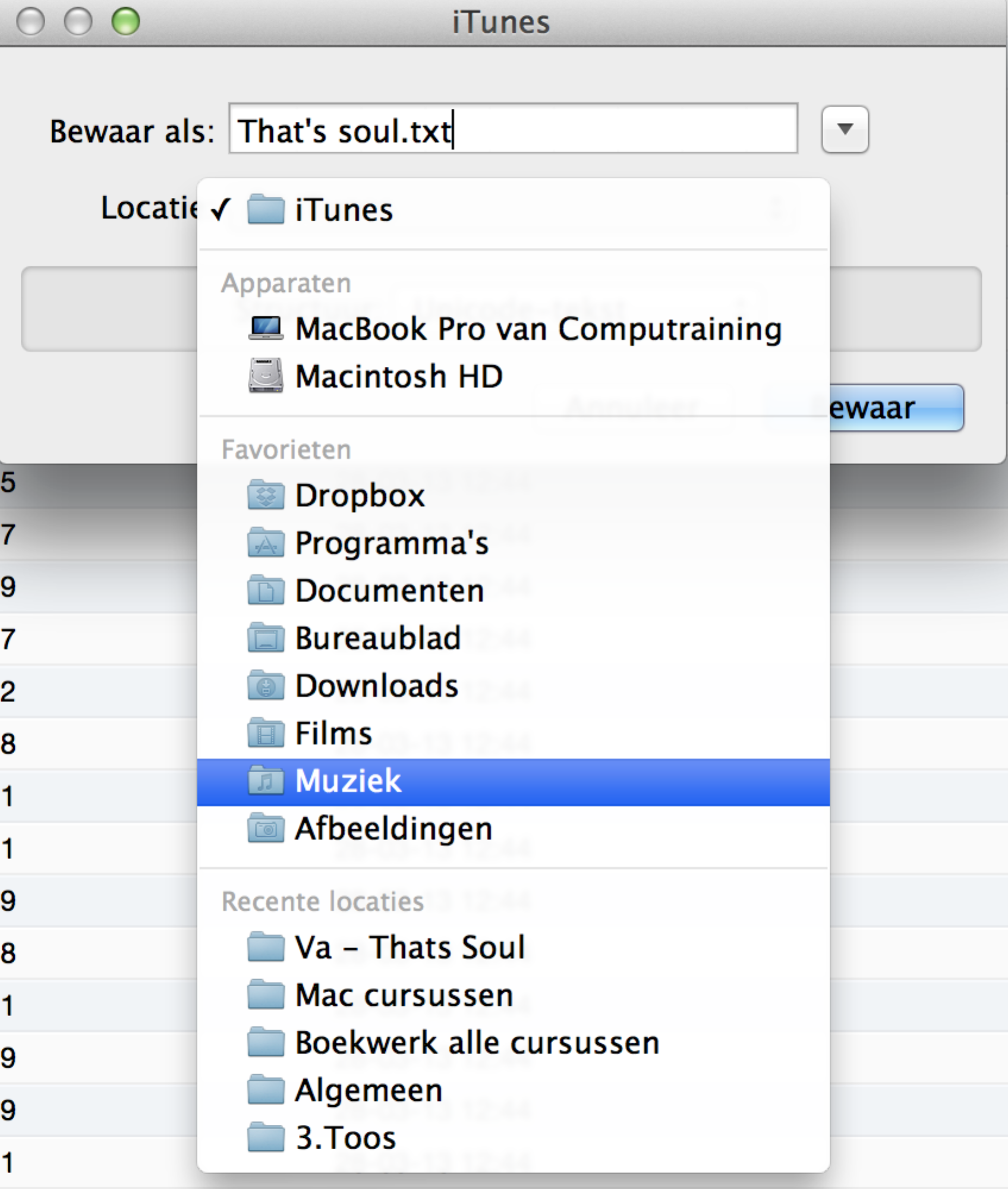 Importeren:Verwijder gemaakte afspeellijstArchief – Bibliotheek – Importeer afspeellijst…Kies de map Muziek Klik de naam van de geëxporteerde lijst aan – OpenControleer de afspeellijst